1. ชื่อโครงการ/กิจกรรม		การป้องกันและต้านภัยยาเสพติดชื่อองค์กร/หน่วยงานเสนอโครงการกองสาธารณสุขและสิ่งแวดล้อม      โรงเรียนบ้านบูเกะบากงชื่อกลุ่มคน 1.ชื่อ-สกุล นายเสรีพงษ์	คงสา		ผู้อำนวยการโรงเรียน		โทร.0862853694
2.ชื่อ-สกุล นางซัลวานี  	ดิงนามอ		รองผู้อำนวยการโรงเรียน		โทร.0899777973 
3.ชื่อ-สกุลนางสาวกูซามิลา  ซือนิ		ครู โรงเรียนบ้านบูเกะบากง	โทร.0980144601
4.ชื่อ-สกุลนายอดิศักดิ์	สะมะแอ	ครู โรงเรียนบ้านบูเกะบากง	โทร.0887761800 5.ชื่อ-สกุลนางสาวนุรมา	บือราเฮง	พนักงานราชการ โรงเรียน 	โทร.0980160185
พื้นที่ดำเนินการ โรงเรียนบ้านบูเกะบากง หมู่ที่ 2  ตำบลตะปอเยาะ อำเภอยี่งอ จังหวัดนราธิวาส2. ความสอดคล้องกับแผนงาน 	แผนงาน : โครงการส่งเสริมผู้เรียนมีสุขภาวะที่ดีและมีสุนทรียภาพ3. สถานการณ์ 	จากสภาพสังคมปัจจุบัน ปัญหาที่เกิดขึ้นในกลุ่มเยาวชน โดยเฉพาะนักเรียนในระดับการศึกษาขั้นพื้นฐานปัญหายาเสพติด ยังคงเป็นปัญหาต้นๆ ซึ่งมีการแพร่ระบาดมากในชุมชนเรา  โรงเรียนเป็นส่วนหนึ่งของชุมชน ที่มีผลกระทบกับเยาวชนซึ่งอาจหลงผิดประพฤติตัวไม่เหมาะสมกับสภาพวัยโดยเฉพาะการอยากรู้ อยากลองในเรื่องยาเสพติด จึงมีความจำเป็น จะต้องจัดกิจกรรมที่มุ่งพัฒนาให้นักเรียนเป็นผู้นำที่ดีของสังคม เรียนรู้ถึงอันตรายของภัยยาเสพติดให้โทษ เพื่อเป็นแนวทางการปฏิบัติงานด้านการป้องกันและต้านภัยยาเสพติดและอบายมุขต่างๆ ในโรงเรียน การเฝ้าระวัง ดูแล ร่วมรณรงค์สร้างเสริมจิตสำนึกให้ความรู้ ความเข้าใจ ให้แก่นักเรียนทุกคนห่างไกลจากยาเสพติดให้โทษ โดยใช้หลักสูตรการเรียนการสอนในชั้นเรียน วันสำคัญที่เกี่ยวข้องกับยาเสพติด การทำกิจกรรมสร้างเสริมเครือข่ายนักเรียนแกนนำในแต่ละชั้น อันเป็นกำลังในการเฝ้าระวัง ดูแล การแพร่ระบาดของยาเสพติดในสถานศึกษา การคัดกรองนักเรียน กลุ่มเสี่ยง การช่วยเหลือ การบำบัด ฟื้นฟูอย่างต่อเนื่อง การจัดสภาพสิ่งแวดล้อมในห้องเรียนให้เป็นโรงเรียนสีขาว ปลอดยาเสพติดและอบายมุขทุกประเภท จัดป้ายนิเทศความรู้ เรื่องยาเสพติดให้โทษ เพื่อให้นักเรียนตระหนักถึงความสำคัญของภัยยาเสพติดให้มาก ดังนั้น โรงเรียนบ้านบูเกะบากงจึงได้จัดทำโครงการการป้องกันและต้านภัยยาเสพติดในโรงเรียน เพื่อให้นักเรียนเห็นความสำคัญและมีความรู้เกี่ยวกับภัยยาเสพติดที่จะเกิดต่อนักเรียนในครั้งนี้และในวันข้างหน้า5. กลุ่มเป้าหมาย6. ระยะเวลาดำเนินงาน 	วันเริ่มต้น 21/06/2021 	 	กำหนดเสร็จ 26/06/20217. วิธีการดำเนินงาน1 .ประชุมชี้แจงครูและผู้ที่เกี่ยวข้องเพื่อวางแผนการดำเนินงาน2. แต่งตั้งคณะกรรมการดำเนินงาน3. ประชาสัมพันธ์การจัดทำโครงการ4. ประชุมแกนนำนักเรียนในการวางแผนการดำเนินงานตามโครงการ5. กิจกรรมจัดป้ายประชาสัมพันธ์ เรื่อง การป้องกันและต้านภัยยาเสพตติด6. กิจกรรมการอบรมให้ความรู้ เรื่อง การป้องกันและต้านภัยยาเสพติด7. กิจกรรมคัดกรองผู้มีภาวะเสี่ยงในการติดยาเสพติดให้โทษ8. ติดตามและประเมินผลกิจกรรมที่  1  ประชุมแกนนำนักเรียนในการวางแผนการดำเนินงานรายละเอียดกิจกรรม/งบประมาณ/อื่นๆ 	ประชุมชี้แจงให้ความรู้เรื่อง การป้องกันและต้านภัยยาเสพติด และสร้างความเข้าใจในการดำเนินงานตามแผนการดำเนินงาน    -    ค่าใช้จ่าย
 	1. ค่าอาหารว่าง 25 บาท  30  คน เป็นเงิน 750 บาท       (นักเรียนแกนนำ 25 คน และครู 5 คน)2. ค่าวัสดุและอุปกรณ์ในการจัดประชุมวางแผน เป็นเงิน 560 บาท    (สำหรับประชุมและทำแบบคัดกรองนักเรียน) 		2.1 Double กระดาษ A4 ขนาด  80  แกรม จำนวน 2 × 160  ราคา  320  บาท 		2.2 ปากกาไวด์บอร์ด จำนวน 1 กล่อง ราคา  240  บาท
     -     ระยะเวลาดำเนินงาน 	21  มิถุนายน 2564 ถึง  26 มิถุนายน 2564 ผลผลิต (Output) / ผลลัพธ์ (Outcome) 	แกนนำนักเรียนดูแลให้คำปรึกษา ควบคุมและร่วมกิจกรรมการดำเนินโครงการกับนักเรียนที่ร่วมกิจกรรม จำนวนเงินงบประมาณของกิจกรรม (บาท) 	1,310  บาท
กิจกรรมที่  2  จัดป้ายประชาสัมพันธ์ เรื่อง การป้องกันและต้านภัยยาเสพติดรายละเอียดกิจกรรม/งบประมาณ/อื่นๆ 	จัดป้ายนิเทศ ที่จุดประชาสัมพันธ์ของโรงเรียน เพื่อให้นักเรียนและบุคคลอื่นที่สนใจเรียนรู้เพิ่มเติมได้ค่าใช้จ่าย
 	1.   ค่าป้ายไวนิลนิเทศความรู้  ขนาด 3x1 เมตร เป็นเงิน 600 บาท     2.    ค่าป้ายไวนิลประชาสัมพันธ์โครงการฯ ขนาด 3x1 เมตร เป็นเงิน 600 บาท  ระยะเวลาดำเนินงาน25 มิถุนายน 2564 ถึง 26 มิถุนายน 2564     -     ผลผลิต (Output) / ผลลัพธ์ (Outcome) 	นักเรียนสามารถเรียนรู้เพิ่มเติมได้   -      จำนวนเงินงบประมาณของกิจกรรม (บาท) 	1,200 บาทกิจกรรมที่  3   อบรมให้ความรู้ เรื่อง การป้องกันและต้านภัยยาเสพติดรายละเอียดกิจกรรม/งบประมาณ/อื่นๆ	เชิญวิทยากรภายนอกมาให้ความรู้แก่นักเรียน ครู และบุคลากรทางการศึกษาในโรงเรียน เรื่อง การป้องกันและต้านภัยยาเสพติด ค่าใช้จ่าย
 	1. ค่าวิทยากรชั่วโมงละ 600 บาท จำนวน 2 ชม.  x  จำนวน 2 คน เป็นเงิน 2,400  บาท
 	2. ค่าอาหารกลางวันและนำ้ดื่ม(กรณีลงทำงานเต็มวัน) จำนวน 180 คน x 50 บาท เป็นเงิน 9,000 บาท                (นักเรียนชั้น ป.4- ป.6 จำนวน 150 คน  และ ครูและบุคลากรในโรงเรียน 30 คน )
    -    ระยะเวลาดำเนินงาน26 มิถุนายน 2564 ถึง 26 มิถุนายน 2564  (หยุดเรียนวันต่อต้านยาเสพติดโลก)    -     ผลผลิต (Output) / ผลลัพธ์ (Outcome) 	วิทยากรให้ความรู้เกี่ยวกับการป้องกันและต้านภัยยาเสพติด เพื่อให้นักเรียนสามารถป้องกันและห่างไกลจากเสพติดได้     -     จำนวนเงินงบประมาณของกิจกรรม (บาท) 	 11,400 บาทกิจกรรมที่  4  กิจกรรมคัดกรองผู้มีภาวะเสี่ยงในการติดยาเสพติดให้โทษรายละเอียดกิจกรรม/งบประมาณ/อื่นๆ 	แกนนำนักเรียน ครูและบุคลากรทางการศึกษาคัดกรองโดยการสำรวจจากแบบสอบถาม เพื่อคัดกรองนักเรียนที่มีภาวะเสี่ยงในการติดยาเสพติดให้โทษทุกชนิดระยะเวลาดำเนินงาน 26 มิถุนายน 2564 ถึง 26 มิถุนายน 2564  (หยุดเรียนวันต่อต้านยาเสพติดโลก)ผลผลิต (Output) / ผลลัพธ์ (Outcome) 	นักเรียนได้รับการคัดกรองความเสี่ยงในการติดยาเสพติดให้โทษทุกชนิด   -    จำนวนเงินงบประมาณของกิจกรรม (บาท) 	0.00งบประมาณโครงการจำนวนงบประมาณที่ต้องการสนับสนุน จำนวน 13,910 บาท8. ผลการดำเนินงานที่คาดหวัง	1. นักเรียนมีจิตสำนึกและตระหนักถึงพิษภัยและโทษของยาเสพติด 	2. นักเรียนมีความรู้ ความเข้าใจและมีส่วนร่วมในกิจกรรม นำไปสู่การปฏิบัติการป้องกันและต้านภัยยาเสพติดได้อย่างถูกต้องทั้งตนเองและชุมชน3. สามารถเสริมสร้างเครือข่ายนักเรียนแกนนำป้องกันเฝ้าระวัง ดูแล การแพร่ระบาดของยาเสพติดในสถานศึกษา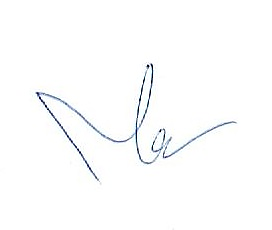 							ลงชื่อ				ผู้เสนอโครงการ							        (นางสาวกูซามิลา  ซือนิ)							      ครู โรงเรียนบ้านบูเกะบากง							  วันที่ 5 เดือนเมษายน พ.ศ. 25644.วัตถุประสงค์ / ตัวชี้วัดความสำเร็จขนาดเป้าหมาย 1 ปี1เพื่อรณรงค์สร้างจิตสำนึกให้นักเรียนตระหนักถึงพิษภัยและโทษของยาเสพติด
ตัวชี้วัดความสำเร็จ :   ร้อยละของ นักเรียนมีจิตสำนึกและตระหนักถึงพิษภัยและโทษของยาเสพติด100.0023เพื่อให้นักเรียนมีความรู้ ความเข้าใจและมีส่วนร่วมกิจกรรม นำไปสู่การปฏิบัติ การป้องกันและต้านภัยยาเสพติด ได้อย่างถูกต้องทั้งตนเองและชุมชน
ตัวชี้วัดความสำเร็จ :   ร้อยละของ นักเรียนความรู้ ความเข้าใจและมีส่วนร่วมกิจกรรม นำไปสู่การปฏิบัติ การป้องกันและต้านภัยยาเสพติด ได้อย่างถูกต้องทั้งตนเองและชุมชนเพื่อเสริมสร้างเครือข่ายนักเรียนแกนนำป้องกัน เฝ้าระวัง ดูแล การแพร่ระบาดของยาเสพติดในสถานศึกษา ตัวชี้วัดความสำเร็จ :   ร้อยละของ นักเรียนแกนนำสามารถป้องกัน เฝ้าระวัง ดูแล การแพร่ระบาดของยาเสพติดในสถานศึกษาได้50.00100.00กลุ่มเป้าหมายจำแนกตามช่วงวัย นักเรียนชั้นประถมศึกษาปีที่ 4 - 6200กลุ่มเป้าหมายจำแนกกลุ่มเฉพาะนักเรียนที่อาศัยอยู่กับบุคคลในบ้านที่มีการใช้ยาเสพติดให้โทษ